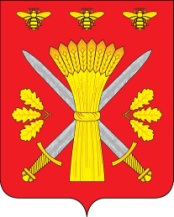 РОССИЙСКАЯ ФЕДЕРАЦИЯОРЛОВСКАЯ ОБЛАСТЬТРОСНЯНСКИЙ РАЙОННЫЙ СОВЕТ НАРОДНЫХ ДЕПУТАТОВРЕШЕНИЕ31 октября 2013 года                                                                                    №232          с.ТроснаВ целях приведения Устава Троснянского района Орловской области в соответствие с федеральным законодательством, руководствуясь Уставом Троснянского района Орловской области, районный Совет народных депутатов РЕШИЛ:1. Принять решение «О внесении изменений и дополнений в Устав Троснянского района Орловской области».2. Направить принятое решение Главе Троснянского района для подписания и представления на государственную регистрацию в Управление Министерства юстиции Российской Федерации по Орловской области и дальнейшего опубликования.3. Контроль за исполнением данного решения возложить на комитет по социальным вопросам.Председатель районного Советанародных депутатов                                                                         В. И. МироновПринято на двадцатом заседании районного Совета народных депутатов четвёртого созываО принятии решения «О внесении изменений и дополнений в Устав Троснянского района Орловской области»